АДМИНИСТРАЦИЯ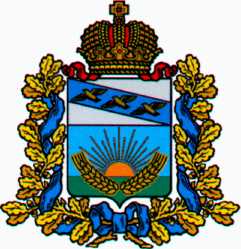 СОЛНЦЕВСКОГО РАЙОНА КУРСКОЙ ОБЛАСТИР А С П О Р Я Ж Е Н И ЕО выездном приеме гражданВ целях повышения эффективности работы с обращениями граждан, оказания максимальной помощи населению в разрешении просьб, заявлений и предложений, принятию необходимых мер по защите прав и законных интересов граждан района:1. Организовать выездные приемы граждан в сельских поселениях района на 1-е полугодие 2023 года согласно графику (прилагается).2. Заместителю начальника отдела правовой, организационной, кадровой работы и профилактики коррупционных правонарушений Администрации Солнцевского района Курской области (Махортова Ю.К.) регулярно обобщать, доводить до исполнителей, контролировать исполнение обращений граждан, высказанных на личном приеме.3. Контроль за исполнением настоящего распоряжения оставляю за собой.4. Распоряжение вступает в силу со дня его подписания.Глава Солнцевского района                                                                Г.Д. ЕнютинПриложениек распоряжению АдминистрацииСолнцевского районаКурской областиот 19 декабря 2022 г. № 249-раГРАФИКпроведения выездных приёмов граждан главой района и должностными лицами Администрации Солнцевского района Курской области в сельских поселениях района на 1-е полугодие 2023 годаПриём граждан осуществляется с 11.00 до 13.00 по предварительной записи в администрациях указанных сельских поселений (справки по телефону 8 (47154) 2-25-86)).ОТ19.12.2022№249-раКурская область, 306120, пос. СолнцевоКурская область, 306120, пос. СолнцевоКурская область, 306120, пос. Солнцево№ п/пНаименование муниципального образованияМесяц проведения приема1231.Шумаковский сельсовет 31.03.20232.Бунинский сельсовет 17.04.20233.Старолещинский сельсовет 30.05.2023